Hayton and Burnby Parish Councilwww.haytonandburnbypc.co.ukTel: 01759 301386  Email; clerk@jigreen.plus.comClerk: Joanna Green, 29 Barmby Road, Pocklington, York, YO42 2DLA meeting of Hayton and Burnby Parish Council will be held on Thursday 6th May 2021  at 7.30pm.As permitted by the Local Authorities (Coronavirus) (Flexibility of Local Authority Police and Crime Panel Meetings) (England and Wales) Regulations 2020 No.392 this meeting will be conducted “online”.  Any members of the public who also wish to attend on this basis please contact the Clerk so that arrangements may be made for them.Joanna Green, clerk to the council.  30/4/21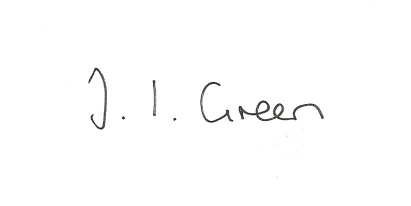 26/21 Welcome and Apologies.27/21 To elect officers:ChairmanVice- ChairmanRepresentatives to other bodies28/21 To receive the Internal Audit Report29/21 To approve the Annual Governance Statement for 2020/2130/21 To approve the accounts for 2020/2131/21 to approve financial arrangements for the coming year :To approve the Financial Standing OrdersTo appoint an internal auditorTo appoint bank signatories.32/21  To approve the minutes of the meeting held on 8th April 202133/21 Declaration of Interest.  The Parish Councils Code of Conduct. To record any declarations of interest by any member in respect of items on this agenda. 34/21 To resolve that the meeting is temporarily suspended to allow for a period of public participation.35/21 To receive clerk's report on matters being progressed from previous meetings36/21 To consider any actions resulting from the Parish meeting37/21 PlanningTo consider whether or not to support the applications below:Proposal 21/00864/PLF : Erection of single storey extension to stable to allow conversion to dwelling, garage and store with associated domestic garden, parking and access (revisedscheme of 20/01996/PLF)Location: Land And Outbuilding North West Of Bewlie Pocklington Lane Burnby EastRiding Of Yorkshire YO42 1RSApplicant: Mr Richard Beal Application type: Full Planning PermissionProposal 21/01208/PLF: Erection of a single storey detached timber outbuildingLocation: The Old Post Office Pocklington Lane Burnby East Riding Of Yorkshire YO421RSApplicant: Mrs Tamsin Bramley    Application type: Full Planning PermissionTo receive notice of approval of:Proposal: Siting of an additional storage container housing a ground source heat pump on top an existing container and construction of supportive steel frame to provide accessLocation: North Farm Thorpe Le Street Road Thorpe Le Street East Riding Of Yorkshire YO42 4LJApplicant: Mr Richard Morley38/21 AccountsBank balance			£7649.85Clerk's salary April & allowance	 £169.1039/21 Correspondence:Humberside Police newsletterRural BulletinERYC - recovery and support workshopsERYC - end of remote council meetings40/21 Councillors reports41/21 Date of next meeting